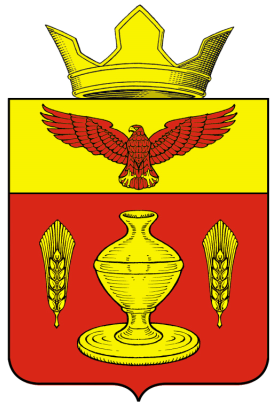 ВОЛГОГРАДСКАЯ ОБЛАСТЬПАЛЛАСОВСКИЙ МУНИЦИПАЛЬНЫЙ РАЙОНГОНЧАРОВСКИЙ СЕЛЬСКИЙ СОВЕТР Е Ш Е Н И Еп. Золотари   01 июня 2021г.                                                                                                       № 19/1«О рекомендации по итогам проведе- ния публичных слушаний по проек- ту решения Гончаровского сельско- го Совета «О внесении изменений идополнений в Устав Гончаровскогосельского поселения»Заслушав и обсудив рекомендации по итогам публичных слушаний по проекту Решения Гончаровского сельского Совета «О внесении изменений и дополнений в Устав Гончаровского сельского поселения», в соответствии с федеральным и региональным законодательством о внесении изменений в отдельные законодательные акты Российской Федерации, Гончаровский сельский СоветР Е Ш И Л:1. Утвердить рекомендации по итогам проведения публичных слушаний по проекту решения Гончаровского сельского Совета «О внесении изменений и дополнений в Устав Гончаровского сельского поселения»2. Опубликовать рекомендации в районной газете «Рассвет».Глава Гончаровскогосельского поселения			                                                 С.Г. НургазиевРег: № 21/2021                                                                 Утверждена Решением                                                                                 Гончаровского сельского Совета                                                                             от 01 июня 2021 года № 19/1РЕКОМЕНДАЦИЯПо итогам проведения 01 июня 2021 года публичных слушаний по проекту решения Гончаровского сельского Совета «О внесении изменений и дополнений в Устав Гончаровского сельского поселения»Во исполнение требований Федерального закона от 06 октября 2003 года № 131-ФЗ «Об общих принципах организации местного самоуправления в Российской Федерации», в соответствии с Положением о публичных слушаниях на территории Гончаровского сельского поселения, обсудив проект решения Гончаровского сельского Совета «О внесении изменений и дополнений в Устав Гончаровского сельского поселения», Гончаровскому сельскому СоветуРЕКОМЕНДОВАНО:Внести в Устав Гончаровского сельского поселения изменения и дополнения, а именно:1.1. Статью 28 Устава Гончаровского сельского поселения изложить в следующей редакции:     «Статья 28. Порядок принятия устава Гончаровского сельского поселения, порядок внесения в него изменений и (или) дополнений1. Устав является актом высшей юридической силы в системе муниципальных правовых актов, имеет прямое действие и применяется на всей территории Гончаровского сельского поселения.2. Проект устава, проект решения Гончаровского сельского Совета о внесении изменений и дополнений в устав не позднее чем за 30 дней до дня рассмотрения вопроса о принятии устава, внесении изменений и дополнений в устав подлежат официальному опубликованию (обнародованию) с одновременным опубликованием (обнародованием) установленного решением Гончаровского сельского Совета порядка учета предложений по проекту устава, проекту решения Гончаровского сельского Совета о внесении изменений и дополнений в устав, а также порядка участия граждан в его обсуждении. 3. Не требуется официальное опубликование (обнародование) порядка учета предложений по проекту решения Гончаровского сельского Совета о внесении изменений и дополнений в устав, а также порядка участия граждан в его обсуждении в случае, когда в устав вносятся изменения в форме точного воспроизведения положений Конституции Российской Федерации, федеральных законов, Устава Волгоградской области или законов Волгоградской области в целях приведения данного устава в соответствие с этими нормативными правовыми актами.4. Устав, решение Гончаровского сельского Совета о внесении изменений и дополнений в устав принимаются большинством в две трети голосов от установленной численности депутатов Гончаровского сельского Совета. 5. Устав, решение Гончаровского сельского Совета о внесении изменений и дополнений в устав подлежат государственной регистрации в Управлении Министерства юстиции Российской Федерации по Волгоградской области в порядке, установленном федеральным законом. 6. Глава Гончаровского сельского поселения обязан опубликовать (обнародовать)  зарегистрированные устав, решение Гончаровского сельского Совета о внесении изменений и дополнений в устав в течение семи дней со дня поступления из Управления Министерства юстиции Российской Федерации по Волгоградской области уведомления о включении сведений об уставе, о решении Гончаровского сельского Совета о внесении изменений и дополнений в устав в государственный реестр уставов муниципальных образований Волгоградской области, предусмотренного частью 6 статьи 4 Федерального закона от 21.07.2005 № 97-ФЗ «О государственной регистрации уставов муниципальных образований». Председательствующий:                                      		С.Г. Нургазиев